Midsommar retreat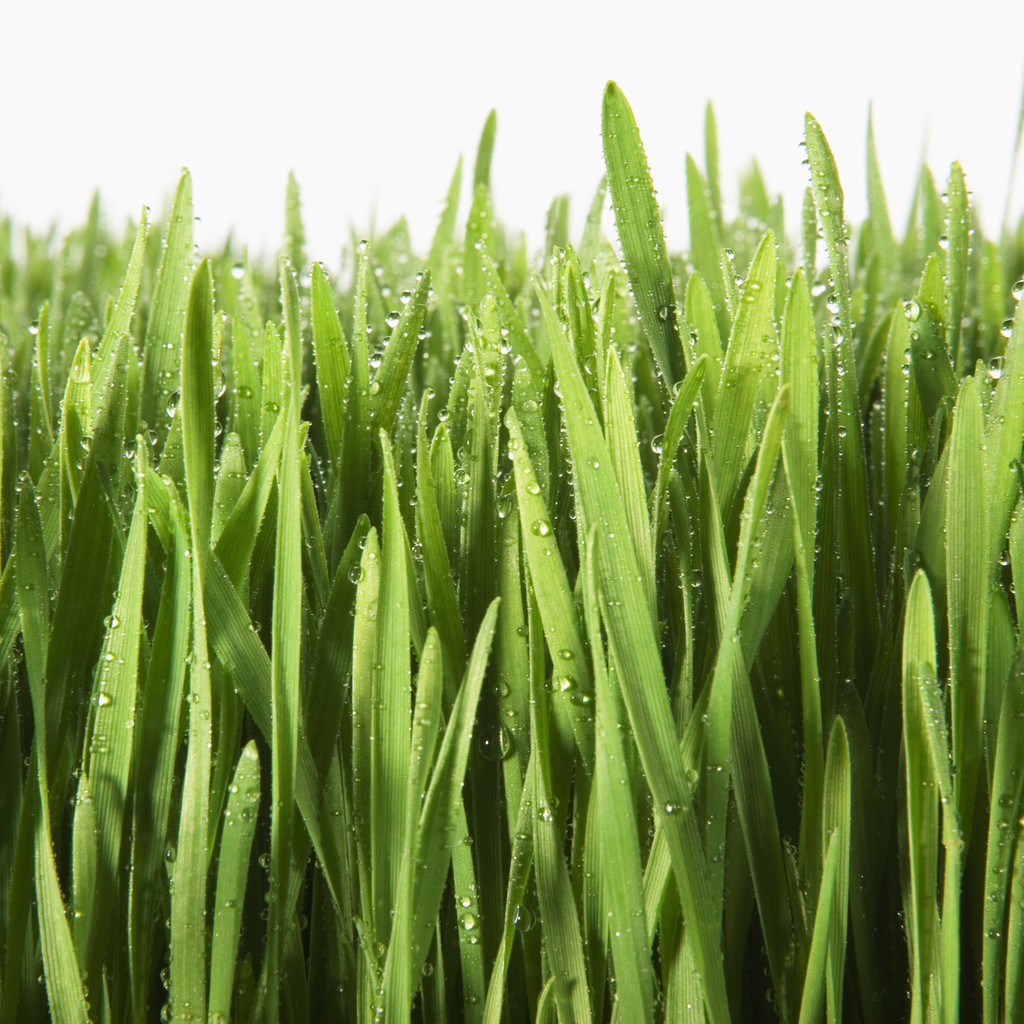 VÄLKOMNA på RAW Midsommar retreat med Levande Föda/RAWfood, - Träning Yoga & återhämtning på Västkusten Retreatet leds av Annelis W Sahlberg, Välutbildad Livsstilskonsult/ näringsfysiolog med lång erfarenhet, hon delar med sig av hur man kan förbättra sin situation och öka energin, leva ett levande grönt liv i alla lägen. Gå gärna in på www.livingpower.info. Där kan du bl. a läsa artiklar samt lyssna och se på intervjuer mm.Att återfå samt bibehålla sin hälsa, Ja det är möjligt!Tema – RawRetreat i Grebbestad Sommarsolståndet 21 juni – årets längsta dagVälkommen på retreat med fokus på återhämtning ljus och energi.

Maten träningen yogan naturen havsbad kroppsvård (möjlighet att boka massage)ger ny energi till kroppen och sinnet. Ökad mental och fysisk styrka. Varmt välkomna att boka er platsDetta ingårBoende – Boende i härlig omgivning nära havetLevande/ RAWFOOD helpension - Frukost, lunch och kvällsmat/middag, smoothies, vetegräs, närings shoots mmDaglig matberedning tillsammans  Föreläsning o kurs om Näring & Hälsa - learning by doingYoga klass/alternativt anpassad träning Utflykt/aktiviteter såsom vandringar Sparitualer bad mm Boende: Del i dubbelrum - tillägg för eget rum Intresseanmälan & Anmälan: Sker via mail till info@livingpower.info. Samt telefon 073-697 33 98.Kursavgift 7500:- Lördag 19/6 kl.15.00 – Onsdag 23/6 kl. 16.00Vill du veta mer, Ring! Under dagarna får du hjälp och inspiration att leva ett hälsosamt liv, fyllt med ljus och glädje Tips och idéer, vägledning för att berika ditt liv, skapa nya rutiner och ge dig 100 % livskvalité. Anmälan E-post: info@livingpower.info  Tfn: 073-697 33 98  www.livingpower.info Du som vill stödja vår verksamhet och hjälpa oss i arbetet att ge människor 100 % livskvalité, återfå sin hälsa, bidra till att skapa förståelse för hur vi var och en kan göra vår del för en renare och mer hållbar utveckling, kan höra av er via telefon 073-6973398, email: info@livingpower.info eller genom att sätta in ett bidrag på bankgirokonto 5015-7072Varmt Välkommen <3